3.) Pokus kratkog spoja transformatoraKratki spoj  transformatora je stanje kvara kod kojeg je na primar doveden izmjenični napon, a stezaljke sekundara su kratko spojene. To bi značilo da je na sekundaru napon nula. Struje koje bi u tom slučaju prolazile transformatorom bile bi nekoliko puta veće od nazivnih struja transformatora. Jasno je da je ovakvo stanje izuzetno lose, jer znatno veće struje povećavaju gubitke u bakrenim namotima i ako se ovakvo stanje ne prekine dolazi do uništenja transformatora! Jasno da kratki spoj i pokus kratkog spoja nisu isti pojmovi, naime pokus kratkog spoja provodi se u kontroliranim uvjetima:Ovaj pokus koristimo kako bi dobili glavne karakteristike pojedinog transformatora.Shema prema kojom izvodimo pokus kratkog spoja: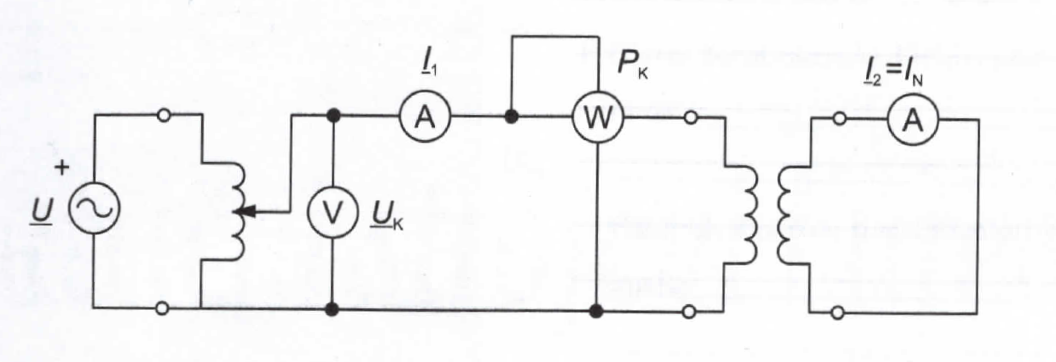 Prije spajanja električne sheme učenici gledaju video na slijedećoj poveznici:                                https://youtu.be/1bZkGL9MVKw Nakon toga u paru spajaju instrumente i transformator prema gornjoj električnoj shemi.Kroz pokus kratkog spoja transformatora dobijemo najvažnije ispitivanje transformatora. Mjerimo napon primara UK, struju primara I1 koja ne smije prijeći  I1N , snagu primara PK i struju sekundara I2 koja ne smije prijeći  I2N.Važno je napomenuti da se stezaljke sekundara kratko spajaju ampermetrom (koji ima jako mali unutrašnji otpor), a primarni namot se priključuje na sniženi napon; ne nominalni napon jer bi napravili stvarni kratki spoj.Napon na primaru se podiže od nule do UK, dok ne poteku nominalne struje I1N i I2N, tada očitamo napon i snagu primara.Iz dobivenih mjerenja odredimo:napon kratkog spoja UK, koji predstavlja vrijednost primarnog napona kod kojeg kroz kratko spojen sekundar teče nazivna struja I2N. Ovo je važan podatak transformatora i izražava se u postotcima nazivnog napona primara:                                                            uK % = (  UK /  U1N  )  100 %             Napon kratkog spoja kreće se u granicama od 4 % do 12 % nominalnog napona. Iz ovog napona može se izračunati struja kratkog spoja IK, koja je bitna za projektiranje zaštite transformatora;                                                           IK = 100 IN / uK % gubitke u namotima transformatora:Snaga izmjerena kod pokusa kratkog spoja predstavlja približno gubitke u bakru, a gubitci u željeznoj jezgri su zanemarivi.                                                PK ≈ Pcufaktor snage kratkog spoja:                                                       cosφ = PK / UK IN  Prilikom mjerenja u tablicu upisujemo pokazivanja instrumenataNa osnovu izmjerenih rezultata može se nacrtati i karakteristika kratkog spoja, odnosno ovisnost struje kratkog spoja IK o  naponu kratkog spoja UK .                               IK              U1 (V)       I1 (A)PK (W)          I2 (A)   1.)2.)3.)4.)5.)6.)7.)8.)